TỔ CHỨC SINH NHẬT CHO CÁC CON1 năm có 365 ngày và hành trình 365 ngày đó chắc hẳn có một ngày vui đặc biệt cho mỗi con người chúng ta. Và ngày hôm nay chính là ngày vui đặc biệt cho bé ... , bởi bắt đầu từ ngày hôm nay bé ... sẽ đón nhận thêm một tuổi mới, niềm vui mới, bên cạnh đó được đón nhận tình cảm ưu ái từ cha mẹ, ông bà, người thân, cùng những món quà sinh tươi và lời chúc mang đầy ý nghĩa trong cuộc sống.Hôm nay lớp 4TB tổ chức sinh nhật cho các bạn từ tháng  đến tháng 12 của năm học 2023 – 2024.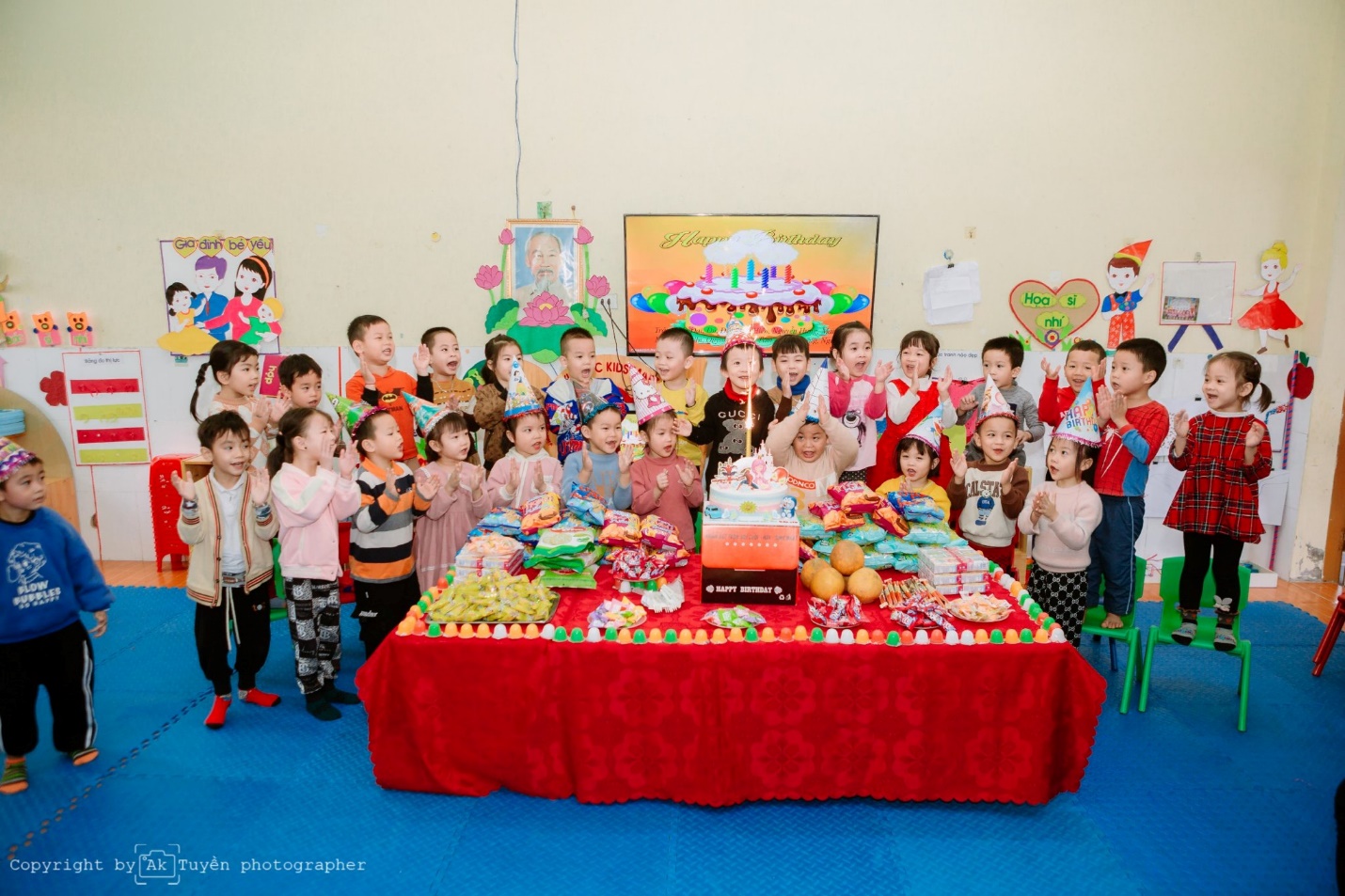 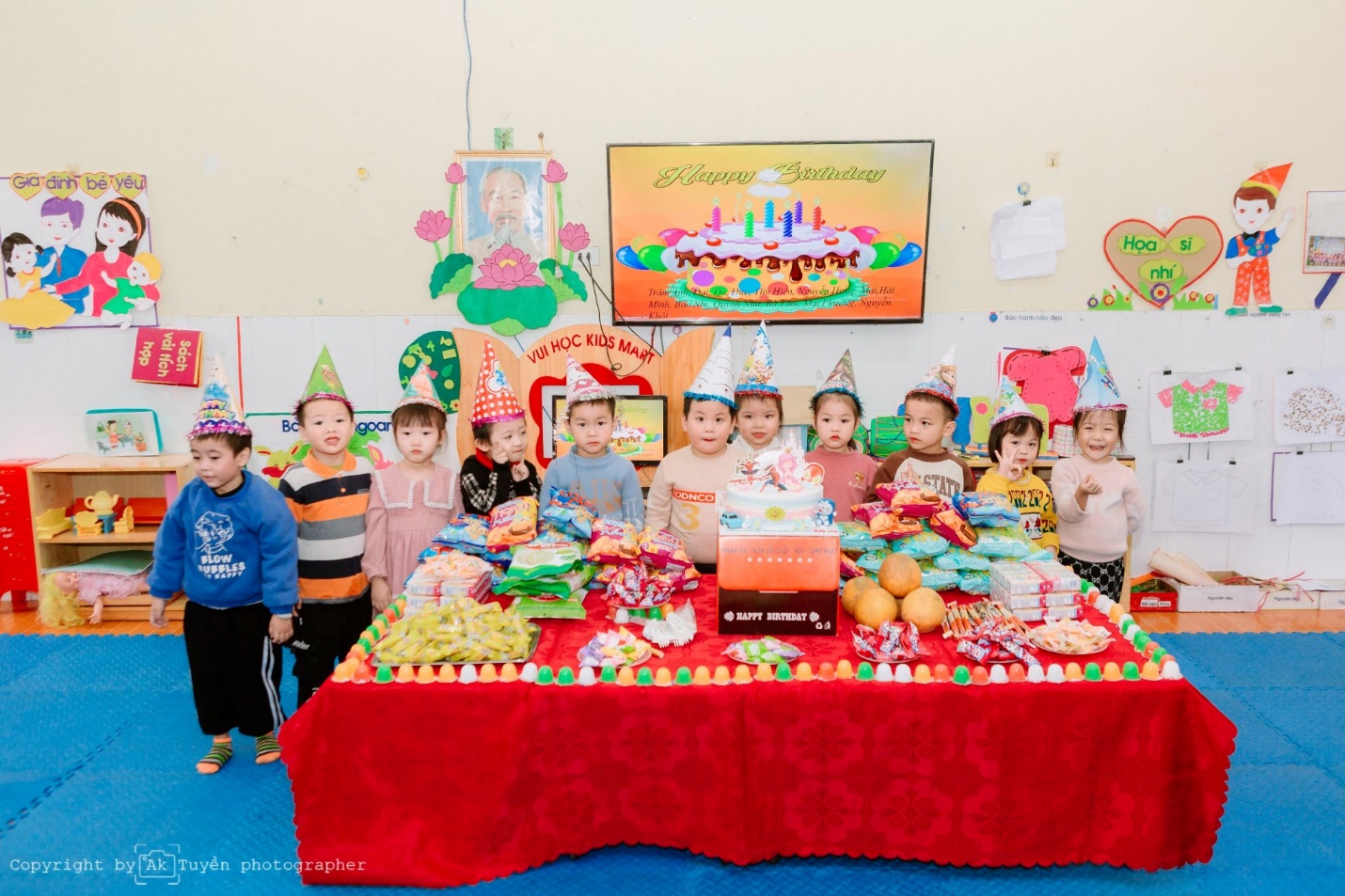 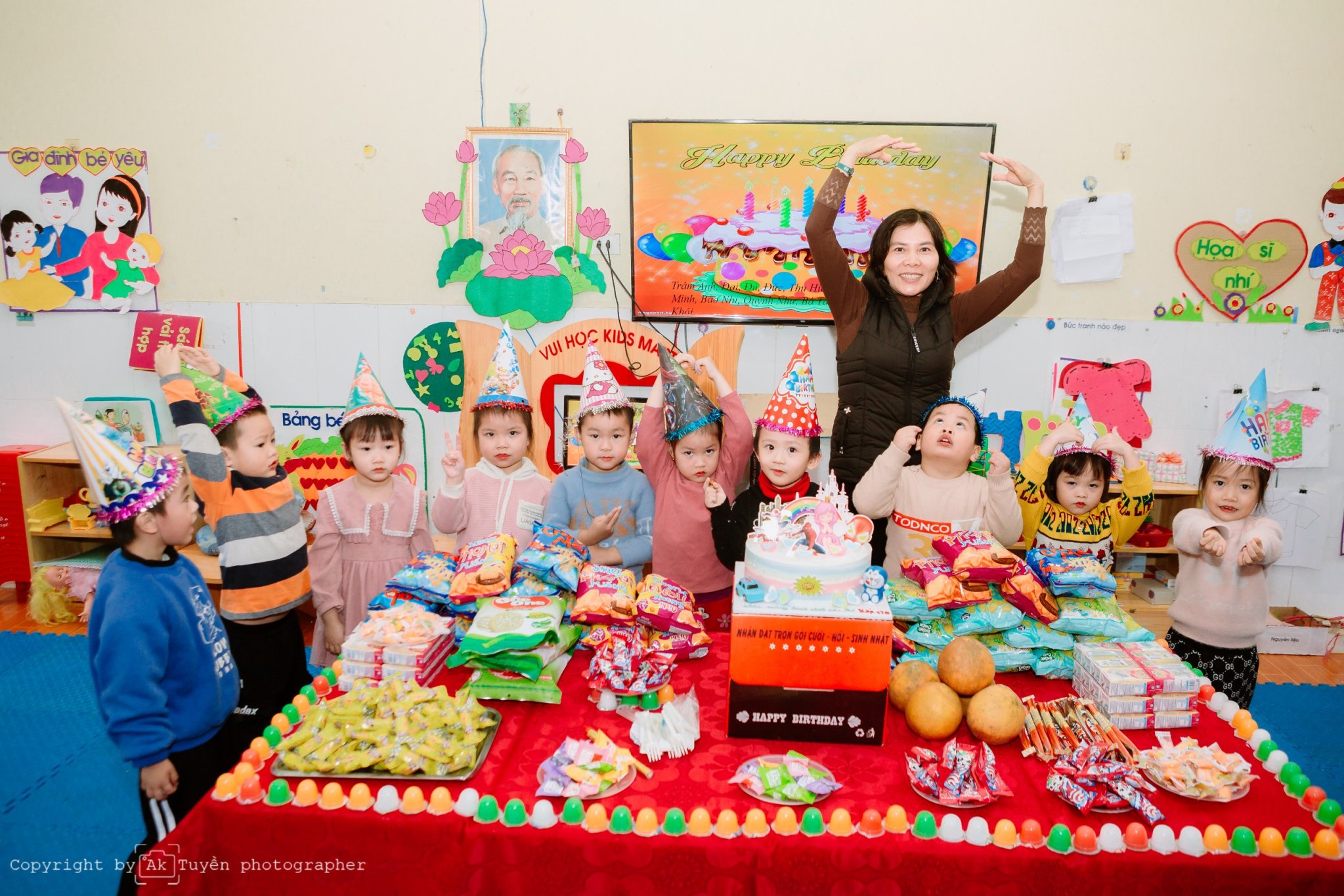 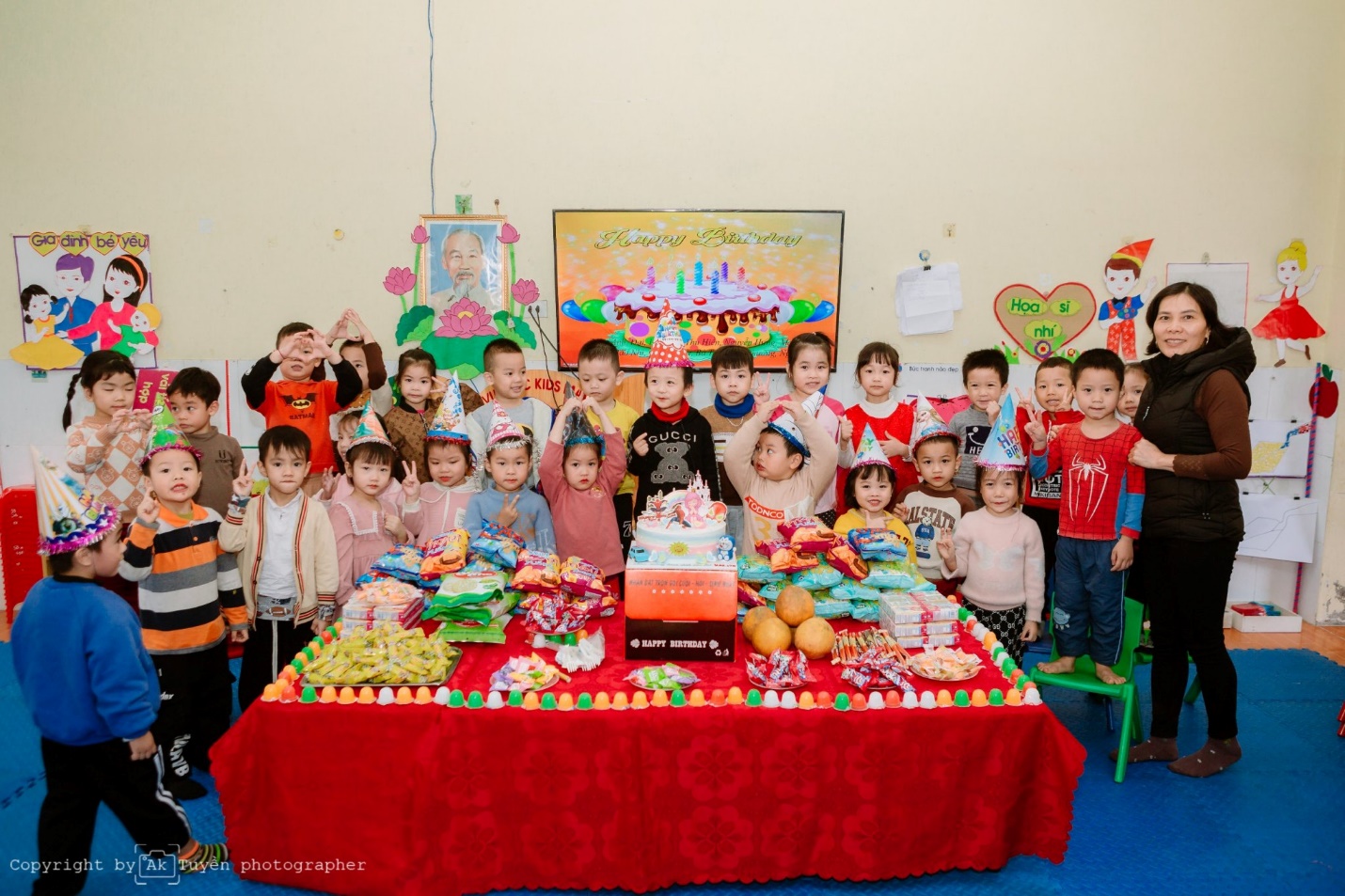 